 администрация ПОСТАНОВЛЯЕТ: 1.  Внести в постановление МР «Печора» от 30.11.2015 № 1411 «О порядке формирования муниципального задания  на оказание  муниципальных услуг (выполнение работ) в отношении муниципальных учреждений муниципального района «Печора»,  финансового обеспечения выполнения муниципального задания» следующие изменения:1.1.  В приложении 1 к постановлению (Порядок предоставления субсидии бюджетным и автономным учреждениям муниципального района «Печора» из бюджетов муниципального образования  муниципального района «Печора», муниципального образования городского поселения «Печора» на финансовое обеспечение выполнения муниципального задания):           1.1.1. Пункт 4 изложить в редакции:          «4.  Уменьшение объема субсидии в течение срока выполнения муниципального задания осуществляется путем внесения изменения в соглашение при соответствующем изменении муниципального задания.          В отдельных случаях, в целях участия бюджетного учреждения или автономного учреждения конкурсах на предоставление  грантов, субсидий, одним из условий предоставления которых является наличие в бюджете МО МР «Печора», МО ГП «Печора» бюджетных ассигнований на софинансирование соответствующих мероприятий, допускается уменьшение объема субсидии, а также восстановление объема субсидии в течение срока выполнения муниципального задания, без изменении муниципального задания. ».1.2. Настоящее постановление вступает в силу со дня принятия и подлежит размещению на официальном сайте администрации МР «Печора».Глава муниципального района -руководитель администрации                                                                    Н.Н. ПаншинаАДМИНИСТРАЦИЯ МУНИЦИПАЛЬНОГО РАЙОНА «ПЕЧОРА»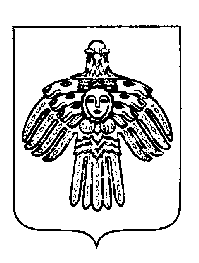 «ПЕЧОРА»  МУНИЦИПАЛЬНÖЙ  РАЙОНСААДМИНИСТРАЦИЯ ПОСТАНОВЛЕНИЕ ШУÖМПОСТАНОВЛЕНИЕ ШУÖМПОСТАНОВЛЕНИЕ ШУÖМ«  29  »   октября  2019 г.г. Печора,  Республика Коми                             № 1368 О внесении изменений в постановление администрации МР «Печора» от 30.11.2015 № 1411 «О порядке формирования муниципального задания  на оказание  муниципальных услуг (выполнение работ) в отношении муниципальных учреждений муниципального района «Печора»,  финансового обеспечения выполнения муниципального задания» 